*Please ensure all fields are completed*PERSONAL DETAILS:INDUSTRY SPECIFIC:SECURITY & SITE ENTRY INFO:*only applicable if interested in working in the Minerals and Energy Industry*TRAINING & QUALIFICATIONS:*Please provide copies of transcripts tickets & licences *EDUCATION HISTORY:EMPLOYMENT INFORMATION & HISTORY:ADDITIONAL NOTES:INFORMATION RELEVANT TO CANDIDATE: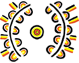 Central Land Council CLC – JOB SEEKER REGISTRATION FORM First Name:Surname:Contact Number:Email:Email:Community | Home  Address:Date of Birth: Gender:Language Group:Language Spoken:Aboriginal Descent: Torres Strait Islander Descent: Minerals and Energy Industry:*if selected please complete Security & Site Entry section below*Pastoral Industry:Work on Country:Town | Community Employment only:Permanent Employment:Flexible Employment:Short Term Work only:Other:Other (type of job):Other (type of job):Other (type of job):Other (type of job):Other (type of job):Other (type of job):Other (type of job):Other (type of job):Have you had or do you have a valid Criminal History Police Clearance (valid 12 months)YesNoComments: Comments: Comments: Comments: Comments: Are you willing to undertake a Pre-Employment Medical Test?YesNoAre you willing to undertake a Drug & Alcohol test?YesNoDo you have any pre-existing injuries and/ or conditions that might affect the type of work you are looking for? YesNoComments: Comments: Comments: Comments: Comments: Forklift LicenceConfined Space EntryElevated Working PlatformWorking at HeightsScaffoldingFirst AidCriminal History  Police Check(must be completed within 12 months) Ochre CardWhite CardDriver’s License – LR classCrane TicketBob CatDriver’s License – HR classDriver’s License – MC classCOVID VaccineUSI Number: Other (please specify)Vocational (VET) Training:(Qualification, year completed & course info)Vocational (VET) Training:(Qualification, year completed & course info)Vocational (VET) Training:(Qualification, year completed & course info)Vocational (VET) Training:(Qualification, year completed & course info)Vocational (VET) Training:(Qualification, year completed & course info)Vocational (VET) Training:(Qualification, year completed & course info)Primary School:(Year completed) Secondary School:(Year completed)OtherAre you currently Employed: (if so please provide details) Employment Status:(Full time, Part time, Casual) Will you be willing to travel remotely for work? Will you be willing to travel remotely for work? YesNoComments: Comments: Comments: Comments: Comments: Comments: Have you completed and attached a resume to this application?Have you completed and attached a resume to this application?YesNoComments: Comments: Comments: Comments: Comments: Comments: Are you linked to a Job Service Provider?Are you linked to a Job Service Provider?YesNoIf Yes, please provide the name and location of Job Service Provider?If Yes, please provide the name and location of Job Service Provider?Comments: Comments: Comments: Comments: Comments: Comments: Advise the applicant that this is ONLY an expression of interest for employment.Make a note above if the applicant has any mining or remote work experience?Please be aware that should a suitable position become available and this referral progresses the candidate will be required to undergo additional screening. CLC - EMPLOYMENT UNIT CONTACT INFORMATION: Email:  epu.employment.team@clc.org.au        Phone Numbers: 08 8951 0660Office Location: 27 Stuart Highway, Alice Springs NT 0870 